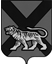 ТЕРРИТОРИАЛЬНАЯ ИЗБИРАТЕЛЬНАЯ КОМИССИЯГОРОДА  ДАЛЬНЕГОРСКАР Е Ш Е Н И Е03 июля 2020 г.                         г. Дальнегорск                                    № 662/115О назначении дополнительных выборов депутатовДумы Дальнегорского городского округа 
по одномандатным избирательным округам № 3, № 17, № 20В соответствии со статьями 10, 10.1 Федерального закона «Об основных гарантиях избирательных прав и права на участие в референдуме граждан Российской Федерации», статьями 11, 11(1) Избирательного кодекса Приморского края, с учетом постановления Центральной избирательной комиссии Российской Федерации от 3 апреля 2020 года  № 246/1820-7 «Об отложении голосования на выборах, референдумах на территории ряда субъектов Российской Федерации», постановления Губернатора Приморского края от 18 марта 2020 года № 21-пг «О мерах по предотвращению распространения на территории Приморского края новой коронавирусной инфекции (COVID-2019)», решения Избирательной комиссии Приморского края от 2 июля 2020 года №220/1546 «О рассмотрении обращений председателей территориальных избирательных комиссий, избирательных комиссий муниципальных образований», территориальная избирательная комиссия города ДальнегорскаРЕШИЛА:Назначить дополнительные выборы депутатов Думы Дальнегорского городского округа по одномандатным избирательным округам № 3, № 17,   № 20 на 13 сентября 2020 года.Определить сроки осуществления избирательных действий, утвердив Календарный план основных мероприятий по подготовке и проведению дополнительных выборов депутатов Думы Дальнегорского городского округа по одномандатным избирательным округам № 3, № 17, № 20, назначенных на 13 сентября 2020 года (прилагается).Опубликовать настоящее решение в газете «Трудовое слово».Передать в настоящее решение в Избирательную комиссию Приморского края для размещения на сайте.Председатель комиссии			                                    С.Н.Зарецкая   Секретарь комиссии						            О. Д. Деремешко